Universidade Federal de Rondônia– UNIR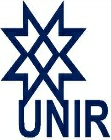 Programa Institucional de Bolsa de Iniciação a Docência – PIBIDEscola Estadual Major GuapindaiaCoordenadora do PIBID/QUÍMICA.  Sheila Supervisora: Prof.ª: Verônica GonçalvesBolsista: Ailson Ferreira Silva No dia 25 de mês de novembro de 2019 , o pibidiano Ailson Ferreira Silva realizou  juntamente com a supervisora do PIBID, uma aula com os primeiros anos da escola, com o conteúdo de Estequiometria de rendimento mostrando os  balanceamentos  e seus rendimento  da reação química. A ação é parte do Programa Institucional de Bolsa de Iniciação à Docência-PIBID de química da Universidade Federal de Rondônia – UNIR, que é realizado na Escola Major Guapindaia em Porto velho – RO.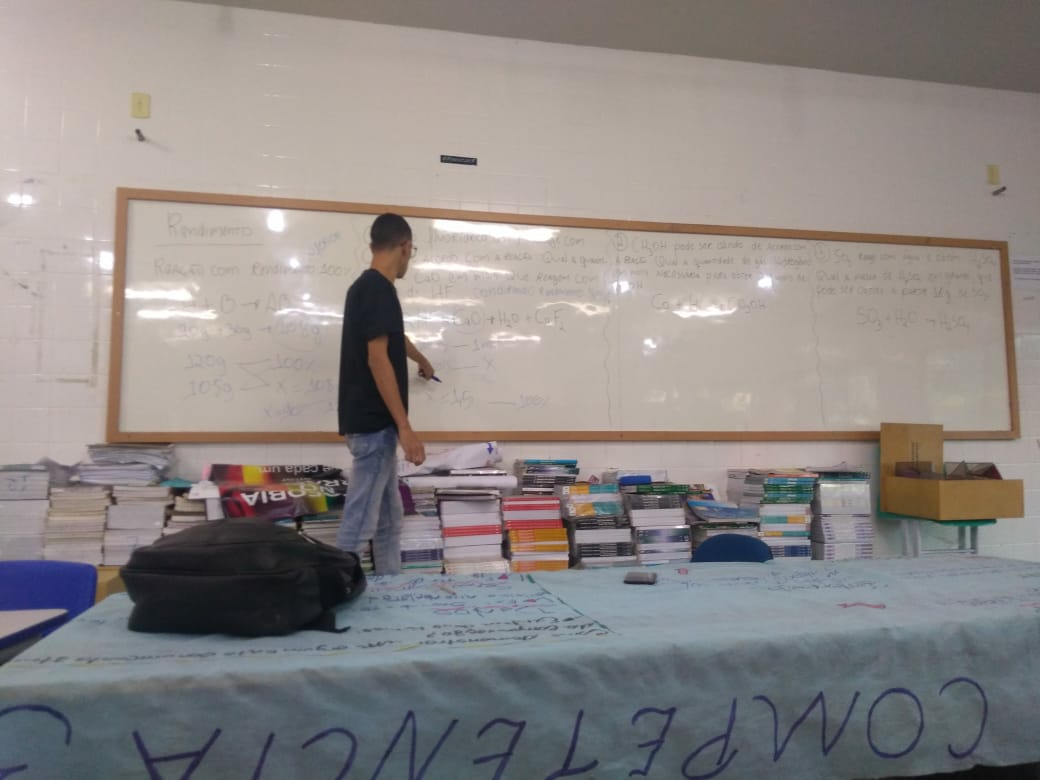 